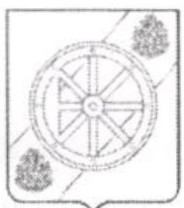 АДМИНИСТРАЦИЯ НЯНДОМСКОГО МУНИЦИПАЛЬНОГО РАЙОНААРХАНГЕЛЬСКОЙ ОБЛАСТИРАСПОРЯЖЕНИЕот «25»июля 2022 r. 283-раг. Ня1-щомаО принятии к сведению информации правового отдела Правового управления администрации Няндомск:ого районаВо исполнение постановления администрации Няндомского муниципального района  Архангельской  области  от  14 октября  2020  года№ 398-па «О рассмотрении в администрации Няндомского муниципального района Архангельской области вопросов правоприменительной практики в целях профилактики коррупции», руководствуясь пунктом 8 статьи 5, статьей 32 Устава Няндомского района:Принять к сведению информацию правового отдела Правового управления администрации Няндомского района по результатам вступивших в законную силу решений судов общей юрисдикции, арбитражных судов о признании недействительными ненормативных правовых актов, незаконными решений и действий (бездействий) администрации Няндомского района за 2 квартал 2022 года.Настоящее распоряжение вступает в силу со дня его подписания.И.о. главы Няндомского района 				А.Г. Ведерников